Warszawa, 2023-02-10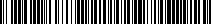 UNP:GIP-23-10197GIP-GOZ.213.12.2023.6WykonawcyPaństwowa Inspekcja Pracy Główny Inspektorat Pracy zgodnie z pkt. VIII ppkt. 5 i ppkt. 10 Zapytania ofertowego informuje, że unieważnia postępowanie pt. „Dostawa wody butelkowanej dla Państwowej Inspekcji Pracy Głównego Inspektoratu Pracy” z powodu braku ofert. 